Section 1: Product and Company IdentificationMetro Welding Supply Corp.12620 Southfield Road

Detroit, MI 48223

(313) 834-1660 [phone]

(313) 835-3562 [fax]

http://www.metrowelding.com/Product Code: 1,3-Butadiene Section 2: Hazards Identification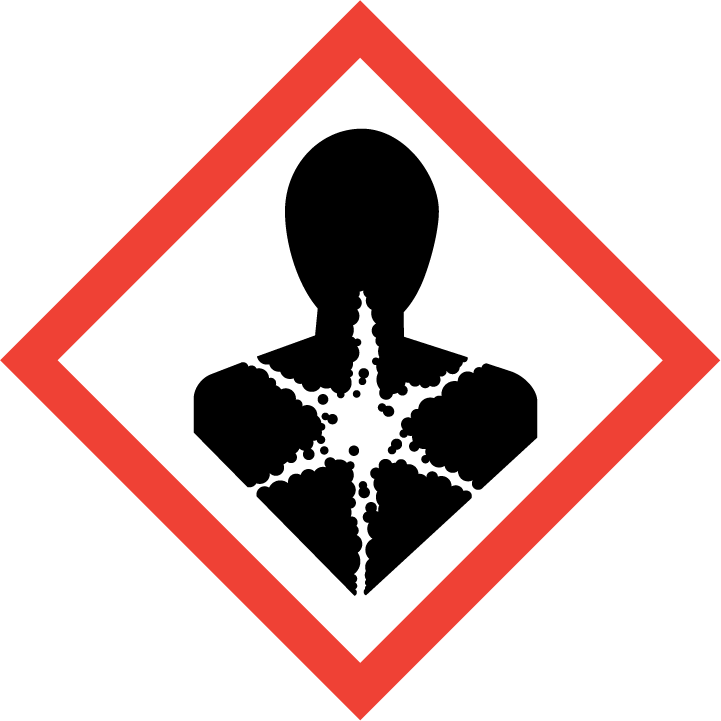 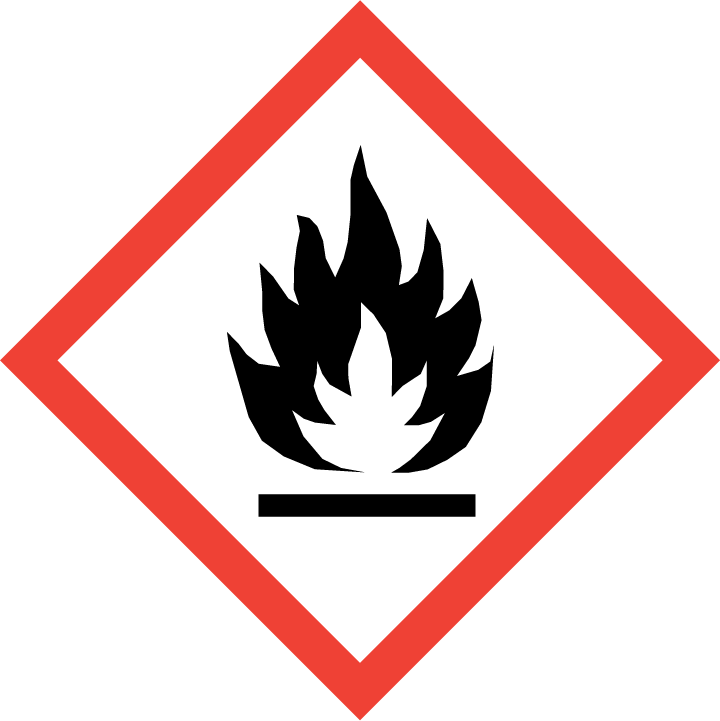 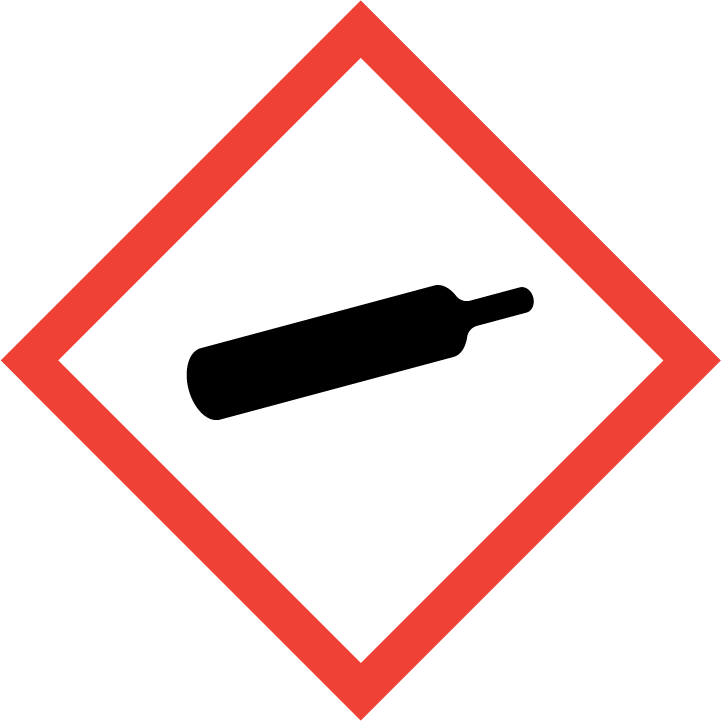 Danger Hazard Classification:Carcinogenicity (Category 1.A)Flammable (Category 1)Flammable Aerosol (Category 1)Gases Under PressureGerm Cell Mutagenicity (Category 1.B)Hazard Statements:Contains gas under pressure; may explode if heatedExtremely flammable aerosolExtremely flammable gasMay cause cancerMay cause genetic defectsPrecautionary StatementsPrevention:Do not handle until all safety precautions have been read and understood.Wear protective gloves, protective clothing, eye protection and face protection.Obtain special instructions before use.Keep away from heat/sparks/open flames/hot surfaces. - No smoking.Pressurized container: Do not pierce or burn, even after use.Do not spray on an open flame or other ignition source.Response:Eliminate all ignition sources if safe to do so.Leaking gas fire: Do not extinguish, unless leak can be stopped safely.If exposed or concerned: Get medical advice/attention.Storage:Protect from sunlight. Store in well-ventilated place.Store locked up.Do not expose to temperatures exceeding 50C/122F.Disposal:Dispose of contents and/or container in accordance with applicable regulations.Section 3: Composition/Information on IngredientsSection 4: First Aid MeasuresSection 5: Fire Fighting MeasuresSection 6: Accidental Release MeasuresSection 7: Handling and StorageSection 8: Exposure Controls/Personal ProtectionEngineering ControlsHandle only in fully enclosed systems.General Hygiene considerationsAvoid breathing vapor or mistAvoid contact with eyes and skinWash thoroughly after handling and before eating or drinkingSection 9: Physical and Chemical PropertiesSection 10: Stability and ReactivitySection 11: Toxicology InformationAcute EffectsChronic EffectsSection 12: Ecological InformationFate and TransportSection 13: Disposal ConsiderationsSection 14: Transportation InformationU.S. DOT 49 CFR 172.101Canadian Transportation of Dangerous GoodsSection 15: Regulatory InformationU.S. RegulationsSARA 370.21SARA 372.65OSHA Process SafetyState RegulationsCanadian RegulationsNational Inventory StatusSection 16: Other Information0 = minimal hazard, 1 = slight hazard, 2 = moderate hazard, 3 = severe hazard, 4 = extreme hazard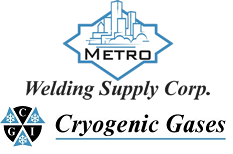 Safety Data Sheet1,3-ButadieneCAS #106-99-0Chemical SubstanceChemical FamilyTrade Names1,3-BUTADIENEhydrocarbons, aliphaticBUTADIENE, INHIBITED; BIVINYL; BIETHYLENE; PYRROLYLENE; VINYLETHYLENE; DIVINYL; BUTA-1,3-DIENE; ALPHA,GAMMA-BUTADIENE; ERYTHRENE; METHYLALLENE; BUTADIENE; UN 1010; C4H6Skin ContactEye ContactIngestionInhalationNote to PhysiciansLiquid: If frostbite or freezing occur, immediately flush with plenty of lukewarm water (105-115 F; 41-46 C). DO NOT USE HOT WATER. If warm water is not available, gently wrap affected parts in blankets. Get immediate medical attention.Liquid: Wash eyes immediately with large amounts of water, occasionally lifting upper and lower lids, until no evidence of chemical remains. Get medical attention immediately.Liquid: If a large amount is swallowed, get medical attention.If adverse effects occur, remove to uncontaminated area. Give artificial respiration if not breathing. If breathing is difficult, oxygen should be administered by qualified personnel. Get immediate medical attention.For inhalation, consider oxygen.Suitable Extinguishing MediaProducts of CombustionProtection of FirefightersCarbon dioxide, regular dry chemical Large fires: Use regular foam or flood with fine water spray.Toxic carbon monoxide may be given off during combustion.Use self-contained breathing apparatus.Personal PrecautionsEnvironmental PrecautionsMethods for ContainmentKeep unnecessary people away, isolate hazard area and deny entry.Avoid heat, flames, sparks and other sources of ignition.Stop leak if possible without personal risk. Reduce vapors with water spray. Remove sources of ignition.Methods for CleanupOther InformationStop leak, evacuate and ventilate the area.Notify Local Emergency Planning Committee and State Emergency Response Commission for release greater than or equal to RQ (U.S. SARA Section 304). If release occurs in the U.S. and is reportable under CERCLA Section 103, notify the National Response Center at (800)424-8802 (USA) or (202)426-2675 (USA). Subject to California Safe Drinking Water and Toxic Enforcement Act of 1986 (Proposition 65). Keep out of water supplies and sewers.HandlingStorageStore and handle in accordance with all current regulations and standards. Grounding and bonding required. Store outside or in a detached building. Secure to prevent tipping. Store in a cool, dry place. Store in a well-ventilated area. Avoid heat, flames, sparks and other sources of ignition. Subject to storage regulations: U.S. OSHA 29 CFR 1910.101. See original container for storage recommendations. Keep separated from incompatible substances.Exposure GuidelinesBUTADIENE, INHIBITED: 1,3-BUTADIENE: 1 ppm OSHA TWA 5 ppm OSHA STEL 15 minute(s) 0.5 ppm OSHA action level 2 ppm ACGIH TWA NIOSH TWA (lowest feasible concentration)Eye ProtectionSkin ProtectionRespiratory ProtectionFor the gas: Eye protection not required, but recommended. For the liquid: Wear splash resistant safety goggles. Contact lenses should not be worn. Provide an emergency eye wash fountain and quick drench shower in the immediate work area.For the gas: Protective clothing is not required. For the liquid: Wear appropriate protective, cold insulating clothing.Use self-contained breathing apparatus.Physical StateAppearanceColorChange in AppearancePhysical FormOdorTasteGasColorlessColorlessN/AGasDistinct odorN/AFlash PointFlammabilityPartition CoefficientAutoignition TemperatureUpper Explosive LimitsLower Explosive Limits-105 F (-76 C)788 F (420 C)0.1150.02Boiling PointFreezing PointVapor PressureVapor DensitySpecific GravityWater SolubilitypHOdor ThresholdEvaporation RateViscosity23 F (-5 C)-164 F (-109 C)910 mmHg @ 20 C1.87 (Air=1)0.6211 @ 20 C0.05% @ 20 CNot applicable1.6 ppm>25 (butyl acetate=1)0.00075 mPa.s (0.00075 centipoise) @ 20 C and 101.33 kPa;  0.33 mPa.s (0.33 centipoise) @ -40 C; 0.25 mPa.s (0.25 centipoise) @ 0 CMolecular WeightMolecular FormulaDensityWeight per GallonVolatility by VolumeVolatilitySolvent Solubility54.09C-H2:C-H-C-H:C-H2Not availableNot available100%Not applicableSoluble: Organic solvents, ether, acetone, benzene, ethanol, cyclohexane, methanol, carbon tetrachloride, chloroformStabilityConditions to AvoidIncompatible MaterialsMay explode if exposed to shock, friction or heating.
Stable when inhibited. Explosive, shock- and heat-sensitive polymeric peroxides may be produced in the presence of air. The polyperoxide formed is insoluble in 1,3-butadiene and forms a separate layer, thus increasing the hazard.May explode if exposed to shock, friction or heating.
Stable when inhibited. Explosive, shock- and heat-sensitive polymeric peroxides may be produced in the presence of air. The polyperoxide formed is insoluble in 1,3-butadiene and forms a separate layer, thus increasing the hazard.Metal carbide, metal salts, combustible materials, metals, oxidizing materials, halogens, metal oxides, copper, aluminum tetrahydroborate, vinylacetylene, crotonaldehyde, boron triflouride and phenolHazardous Decomposition ProductsPossibility of Hazardous ReactionsOxides of carbonMay polymerize. Avoid contact with heat, air, light, initiators or curing agents. May polymerize with evolution of heat. Closed containers may rupture violently.Oral LD50Dermal LD50Inhalation5480 mg/kg oral-rat LD50Not establishedIrritation, nausea, headache, drowsiness, dizziness, loss of coordinationEye IrritationSkin IrritationSensitizationIrritation, blurred vision at very high concentrationLiquid: blisters, frostbiteCentral nervous system depression, cancer hazard (in humans)CarcinogenicityMutagenicityReproductive EffectsDevelopmental EffectsOSHA: Carcinogen; NTP: Known Human Carcinogen; IARC: Human Limited Evidence, Animal Sufficient Evidence, Group 2A; ACGIH: A2 -Suspected Human Carcinogen; EC: Category 2Available.Available.No dataEco toxicityPersistence / DegradabilityBioaccumulation / AccumulationMobility in EnvironmentFish toxicity: 24 Hr LC50 Lagodon rhomboides: 71.5 mg/LInvertibrate toxicity: 96 Hr EC50 Daphnia magna: 24.8 mg/LAlgal toxicity: Not availablePhyto toxicity: Not availableOther toxicity: Not availableNot availableNot availableNot availableDispose in accordance with all applicable regulations. Subject to disposal regulations: U.S. EPA 40 CFR 262. Hazardous Waste Number(s): D001. D003.Proper Shipping NameID NumberHazard Class or DivisionPacking GroupLabeling RequirementsPassenger Aircraft or Railcar Quantity LimitationsCargo Aircraft Only Quantity LimitationsAdditional Shipping DescriptionButadienes, stabilizedUN10102.1Not available2.1Forbidden150 kgN/AShipping NameUN NumberClassPacking Group / Risk GroupBUTADIENES, STABILIZED OR BUTADIENES AND HYDROCARBON MIXTURE, stabilized containing more than 40 percent butadienesUN10102.1N/ACERCLA SectionsSARA 355.30SARA 355.401,3-Butadiene: 10 LBS RQNot regulated.Not regulated.AcuteChronicFireReactiveSudden ReleaseYesYesYesYesYes1,3-ButadieneNot regulated.CA Proposition 65Known to the state of California to cause the following: 1,3-Butadiene Cancer (Apr 01, 1988) Developmental toxicity (Apr 16, 2004) Male reproductive toxicity (Apr 16, 2004) Female reproductive toxicity (Apr 16, 2004)WHMIS ClassificationA, B1, D2A, FUS Inventory (TSCA)TSCA 12b Export NotificationCanada Inventory (DSL/NDSL)Listed on inventory.Not listed.Listed on inventory.NFPA RatingHEALTH=1 FIRE=4 REACTIVITY=2